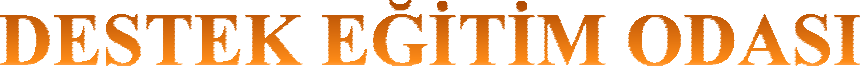 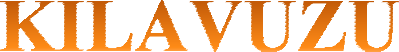 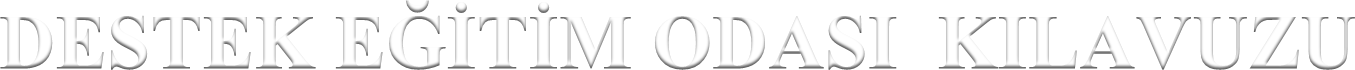 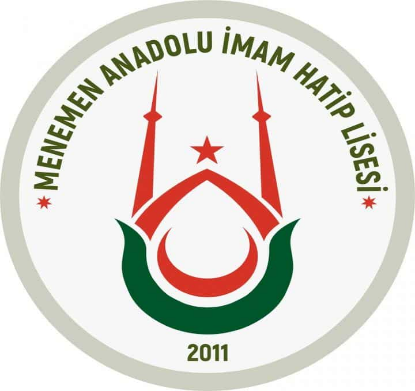 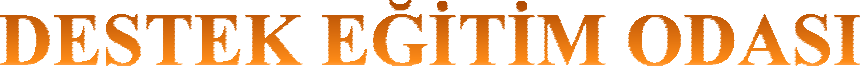 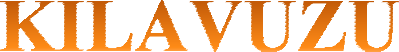 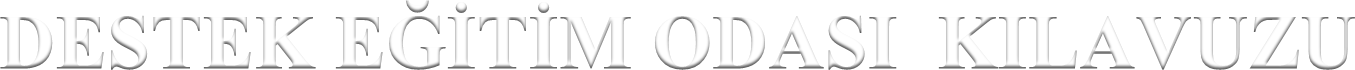 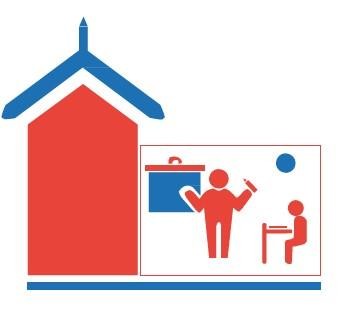 2022-ARALIKİÇİNDEKİLERDestek Eğitim Odası Nedir?Destek Eğitim Odası Açmak Zorunlu Mudur?Destek Eğitim Odasında Kimler Eğitim Görebilir?Rehberlik ve araştırma merkezlerince düzenlenen raporların geçerlilik süresi nedir?Destek eğitim odası için ayrı bir derslik/bölüm gerekli midir?Destek eğitim odalarında hangi materyaller bulundurulmalıdır?Okullarda Destek Eğitim Odası Açılması İşlem Basamakları Nelerdir?Destek Eğitim Odasında Hangi Öğrencilerin Hangi Derslerden Ne Zaman Eğitim Alacağı Nasıl Belirlenir?Bir Öğrenci Destek Eğitim Odasında Haftada Kaç Saat Eğitim Alabilir? 10.Destek Eğitim Odasında Öğrencilere Grup Oluşturularak Eğitim Verilebilir Mi? 11.Destek Eğitim Odasında Hangi Öğretmenler Görev Alabilir?Sınıf Öğretmenleri Destek Eğitim Odasında Kaç Saate Kadar Görev Alabilir ve Ücretlendirme Nasıl Yapılır?Branş Öğretmenleri Destek Eğitim Odasında Kaç Saate Kadar Görev Alabilir ve Ücretlendirme Nasıl Yapılır?Okul Yöneticileri Destek Eğitim Odasında Ders Görevi Alabilirler Mi?Ek Ders Ücreti Karşılığı Görevlendirilen Öğretmenlere Destek Eğitim Odalarında Görev Verilebilir mi?Destek Eğitim Odaları İçin Alınacak Olan Malzemeler Nasıl Temin Edilir?Destek Eğitim Odalarında Sunulan Hizmetlerinin Planlanması ve Yürütülmesinde RAM’ların Görev ve Sorumlulukları Nelerdir?Destek	Eğitim	Odasında	Yürütülecek	Eğitim	Hizmetlerinin	Planlaması	Kim Tarafından Yapılır?Uygulamalı Beceri Eğitimleri Nasıl Sunulur?Destek Eğitim Odasında Eğitim Desteği Alan Öğrencinin Başarı Değerlendirmesi Nasıl Yapılır?Destek eğitim odasında çeşitli nedenlerle yapılmayan dersler için telafi eğitimi yapılabilir mi?Destek eğitim odası için tutulması/yapılması gereken defter, dosya, çizelge ve planlar nelerdir?Destek eğitim alan üstün yetenekli öğrenciler için nasıl bir program uygulanır?Destek Eğitim Odası Nedir?“Destek Eğitim Odası”, okul ve kurumlarda, kaynaştırma/bütünleştirme yoluyla eğitim uygulamaları kapsamında normal sınıflardaki Kaynaştırma kararı olan öğrenciler için verilen eğitim hizmetidir. Okul öncesi, ilköğretim ve ortaöğretim kademesinde eğitim veren okullarda tam zamanlı kaynaştırma/bütünleştirme yoluyla eğitimlerini sürdüren öğrenciler için il veya ilçe özel eğitim hizmetleri kurulunun teklifi doğrultusunda il veya ilçe milli eğitim müdürlüklerince destek eğitim Odası açılır. (ÖEHY 25.madde)Destek Eğitim Odası Açmak Zorunlu Mudur?Kaynaştırma/bütünleştirme yoluyla eğitim uygulamaları kapsamında yetersizliği olmayan akranlarıyla birlikte aynı sınıfta eğitimlerine devam eden özel eğitim ihtiyacı olan öğrenciler ile özel yetenekli öğrencilerin öğrenim gördüğü okul ve kurumlarda “Destek Eğitim Odası” açılması zorunludur. (18/05/2015 tarih ve 2015/15 sayılı Genelge)Destek Eğitim Odasında Kimler Eğitim Görebilir?Destek Eğitim Odası Hizmetinden Rehberlik ve Araştırma Merkezlerince tanılama sonucu Tam Zamanlı Kaynaştırma Raporu düzenlenmiş özel eğitim ihtiyacı olan (Engel türüne bakılmaksızın) öğrenciler ile Özel yetenekli öğrenciler Okul Rehberlik Hizmetleri Yürütme Kurulu, Bireyselleştirilmiş Eğitim Programı Geliştirme Birimi önerisi ve Ailenin bu yöndeki talebi doğrultusunda destek eğitim odasından yaralanır. Rehberlik ve Araştırma Merkezlerince tanılaması yapılmamış, Tam Zamanlı Kaynaştırma raporu olmayan bir öğrenci kesinlikle Destek Eğitim Odası Hizmetinden yararlanamaz.Rehberlik ve Araştırma Merkezlerince düzenlenen raporların geçerlilik süresi nedir?Rehberlik ve Araştırma Merkezlerince düzenlenen Özel Eğitim ve Değerlendirme Kurulu Raporları, öğrencinin bulunduğu eğitim kademesinin sonuna kadar geçerlidir. Yani ilkokulun herhangi bir sınıfında alınan rapor öğrenci ilkokulu bitirinceye kadar, yine aynı şekilde ortaokul veya lisenin herhangi bir sınıfında alınan rapor öğrenci okuldan mezun oluncaya kadar geçerlidir. Tıbbi ve Eğitsel Tanısında değişim görülen öğrenciler yeniden Rehberlik ve Araştırma Merkezlerine yönlendirilir ve yapılan  tanılama  sonucunda  öğrencinin durumunda bir değişme/gelişme g ö z l e n d i ise yeniden rapor düzenlenir.Destek eğitim odası için ayrı bir derslik/bölüm gerekli midir?Destek Eğitim Odası Hizmeti için okul/kurumda ayrı bir derslik/bölüm ayrılması zorunluluğu bulunmamaktadır. Öğretmenler Odası, Kütüphane, Laboratuvar, Çok Amaçlı Salon, Kurum Yöneticilerinin Odaları vb. uygun şekilde planlanarak Destek Eğitim Odası olarak kullanılabilir. Bu mekânlar destek eğitim amaçlı kullanılacak ise ortamda öğrencinin dikkatini dağıtacak fazla sayıda uyaran bulunmamasına, eğitim için ihtiyaç duyulan materyallerin ulaşılabilir olmasına dikkat edilmelidir. Fiziki şartları nedeniyle destek eğitim odası açılamayan okullarda il/ilçe milli eğitim müdürlüklerinin onayı doğrultusunda fen laboratuvarları, resim atölyeleri, müzik odaları vb. uygun alanlar destek eğitim odası olarak kullanılabilir. (22/10/2015 Tarih ve 10757068 sayılı Bakanlığın Görüş Yazısı)Destek eğitim odalarında hangi materyaller bulundurulmalıdır?Destek Eğitim Odası açılması için materyal bulunması zorunlu değildir. Kullanılacak materyaller öğrencinin eğitim ihtiyacına ve destek eğitim aldığı derslere göre belirlenir.Okullarda Destek Eğitim Odası Açılması İşlem Basamakları Nelerdir?Kaynaştırma öğrencisi bulunan okullarda BEP geliştirme birimi oluşturulur. BEP geliştirme biriminde müdür veya müdür yardımcısı başkanlığında, bir rehber öğretmen, kaynaştırma öğrencisinin sınıf öğretmeni, ilgili alan öğretmenleri, öğrenci velisi, öğrenci yer alır.Okul BEP Geliştirme Birimi kararı doğrultusunda destek eğitim odası açılması için karar alınır.Okul müdürlüğü, alınan Okul BEP Geliştirme Birimi kararını, ilgi tutularak İl/İlçe Özel Eğitim Hizmetleri Kuruluna destek eğitim odası açmak için müracat eder.Destek eğitim odası, İl/İlçe Özel Eğitim Hizmetleri Kurulunun önerisi doğrultusunda İl/İlçe Milli Eğitim Müdürlüğü tarafından açılır.Okulda uygun bir bölüm destek eğitim odası olarak belirlenir. Destek eğitim için ayrılan mekânların fiziki şartlarının (ısı, ışık, genişlik, sağlığa uygunluk, vb.) eğitime uygun ve kolay ulaşılabilir olmasına dikkat edilmelidir. Eğitim ve öğretim açısından elverişsiz ortamlarda destek eğitim odası düzenlemesi yapılmamalıdır.Okul BEP geliştirme birimince, destek eğitim odasında eğitim alacak öğrencinin hangi derslerden veya becerilerden yararlanacağı ve haftada kaç ders saati ders alacağı tespit edilir, karara bağlanır.Destek eğitim odasında yürütülecek eğitim hizmetlerinin planlanması okul yönetimince yapılır.Öğrencinin destek eğitim odasında alacağı haftalık ders saati, haftalık toplam ders saatinin %40’ını aşmayacak şekilde planlanır.Kaynaştırma öğrencilerinin yararlanacağı saatler belirlenir. Öğrencinin destek eğitim odasından yararlanacağı saatler; okulun ders saatleri içinde veya dışında ihtiyaç halinde hafta sonu da planlanabilir. Öğrenciye ders saatleri içinde eğitim verilecekse destek eğitim alması planlanan dersin saatinde o derse ilişkin eğitim verilir.Öğretmenler ve haftalık verecekleri ders saatlerini belirtir tablo eklenerek, ek ders ücret onayı İl/ İlçe Milli Eğitim Müdürlüğü’nden alınır. Destek eğitim odası açma onayının bir örneği ve haftalık ders programı da eklenir.Öğrencinin destek eğitim odasından yararlanacağı saatler; sınıf öğretmeni, destek eğitimi verecek öğretmen ve veliye yazılı olarak bildirilir.Destek eğitim odası programı işleyişi okul yönetimince / ilgili birimlerce izlenir, kontrol edilir.Destek eğitim odasında yapılacak çalışmalar ile ilgili planlama her eğitim öğretim yılı başında yapılır. Eğitim öğretim yılı içerisinde de destek eğitim odasından kaynaştırma öğrencilerinin yararlanmasına karar verilebilir. ( Üst yazı örnekleri ekte yer almaktadır)Destek Eğitim Odasında Hangi Öğrencilerin Hangi Derslerden Ne Zaman Eğitim Alacağı Nasıl Belirlenir?Destek eğitim odasında eğitim alacak öğrenciler ile destek eğitim alacağı dersler, BEP geliştirme birimince belirlenir. Ancak; ihtiyaç halinde söz konusu  planlama  eğitim öğretim  yılı içerisinde revize edilebilir. Özel eğitim ihtiyacı olan her öğrencinin ihtiyacı doğrultusunda bu eğitimden yararlanması sağlanır. Öğrencinin destek eğitim odasından yararlanacağı saatler; okulun ders saatleri içinde veya dışında ihtiyaç halinde hafta sonu da  planlanabilir.  Öğrenciye ders saatleri içinde eğitim verilecekse destek eğitim alması planlanan dersin saatinde o derse ilişkin eğitim verilir. Bu kapsamda destek eğitim odasında sunulacak hizmetler öğrencinin yararı gözetilerek uygun personel sağlanması ve velinin onayının alınması ile planlanabilir.Destek eğitim odasındaki dersler okulun ders saatleri içinde veya dışında ihtiyaç halinde hafta sonu da planlanabilirÖğrencilerin hangi derslerden, kaç saat destek eğitim alacağı Okul BEP Geliştirme Biriminin kararıyla belirlenir. Okul BEP Geliştirme Birimi bu kararı alırken öğrencinin eğitim ihtiyacını, velisinin ve sınıf/şube rehber öğretmeninin öneri ve isteklerini göz önünde bulundurur. Öğrenciye bir dersin tamamı (Örneğin Türkçe dersi haftada 5 saat ise, 5 saatin tamamı) Destek Eğitim Odasında verilmemelidir. Akranları ile birlikte eğitim gördüğü sınıfta haftalık ders çizelgesine göre enaz 1 saat eğitim görmelidir. Öğrencinin sosyal bütünlüğünü ve sınıftaki iletişimini arttıran derslerde haftalık ders çizelgesine bakılarak (Örnek Haftalık 1 saatlik Müzik dersinden öğrenci destek eğitime alınmamalıdır.) Veli, öğrencisinin destek  eğitim hizmeti almasını istemiyorsa bu durum Okul BEP Geliştirme Birimi  toplantı tutanağında karar altına alınmalı ve ayrıca veliden bu durumu belirten dilekçe alınmalıdır.Bir Öğrenci Destek Eğitim Odasında Haftada Kaç Saat Eğitim Alabilir?Öğrencinin destek eğitim odasında alacağı haftalık ders saati, haftalık toplam ders saatinin %40’ını aşmayacak şekilde planlanır. Örneğin; haftalık  30  ders  saati  öğrenim  gören bir öğrenci için söz konusu planlama en  fazla  12  ders  saati  (30x40/100  =  12)  olacak şekilde uygulanır. Öğrencinin kendi sınıfında haftada 35 saat ders işleniyorsa, bu öğrenci destek eğitim odasında haftada en fazla 14 saat ders görebilir.Destek Eğitim Odasında Öğrencilere Grup Oluşturularak Eğitim Verilebilir Mi?Destek eğitim odasında öğrencilerin eğitim performansları dikkate alınarak birebir eğitim yapılır. Ancak; BEP geliştirme birimi gerektiğinde eğitim performansı aynı seviyede olan öğrencilerle birebir eğitimin yanında en fazla 3 öğrencinin bir arada eğitim alacağı grup eğitimi de yapılması için karar verebilir.Destek Eğitim Odasında Hangi Öğretmenler Görev Alabilir?Destek eğitim odasında öğrencilerin eğitim ihtiyaçlarına göre öncelikle okulun öğretmenlerinden olmak üzere özel eğitim öğretmenleri, sınıf öğretmeni ve alan öğretmenleri ile RAM’da görevli özel eğitim öğretmenleri ya da diğer okul ve kurumlardaki öğretmenler görevlendirilir. Destek eğitim odalarında görevlendirilecek öğretmenler için, söz konusu öğretmenler destek eğitim odasında eğitim hizmeti vermeye başlamadan önce, il/ilçe özel eğitim hizmetleri kurulunca gerçekleştirilecek planlama kapsamında il/ilçe millî eğitim müdürlüklerince engel türü ve özellikleri, özel eğitim yöntem ve teknikleri ile gerekli diğer konuları kapsayacak eğitim seminerleri düzenlenir.Okul/kurumun mevcut öğretmenleri ile öğretmen ihtiyacı karşılanamıyorsa İl/İlçe Milli Eğitim Müdürlüğünden Destek Eğitim Odası için öğretmen istenir. Okul Öncesi öğretmenleri Milli Eğitim Bakanlığı Ek Ders Yönetmeliği gereğince ve Bakanlığın İlgili görüş yazısı doğrultusunda destek eğitim odasından ücret karşılığı hizmet veremez.Sınıf Öğretmenleri Destek Eğitim Odasında Kaç Saate Kadar Görev Alabilir ve Ücretlendirme Nasıl Yapılır?Sınıf öğretmenleri ilköğretim, orta öğretim ve yaygın eğitim kurumlarında haftada 8 saate kadar ek ders görevi verilebilir. Destek  eğitim odalarında verilen derslerin ek ders ücreti%25 artırımlı ödenir. İlkokullarda sınıf öğretmenleri, alan öğretmenlerinin derse girdiği saatlerde de destek eğitim odalarında görevlendirilebilirler. Sınıf öğretmenlerinin, dersine branş öğretmenleri girdiği saatlerde, Destek Eğitim Odasında girdikleri ders için ayrıca ek ders tahakkuk ettirilmez. (İKY43.  maddesi gereği okul yönetiminin vereceği eğitim  -öğretimgörevleri kapsamında destek eğitim odasında hizmet verir.) (14/01/2016 Tarih ve 473195 sayılı Bakanlığın Görüş Yazısı)Branş Öğretmenleri Destek Eğitim Odasında Kaç Saate Kadar Görev Alabilir ve Ücretlendirme Nasıl Yapılır?Genel bilgi ve meslek dersleri öğretmenleri 15 saat aylık karşılığı, 6 saat zorunlu olmak üzere 15 saate kadar ek ders ücret karşılığı; atölye ve laboratuar öğretmenleri ise 20 saat aylık karşılığı, 20 saati zorunlu olmak üzere 24 saate kadar ek ders ücreti karşılığı ders okutmakla yükümlü bulunmaktadır. Bakanlığımıza bağlı eğitim kurumlarında görev yapan genel bilgi ve meslek dersleri öğretmenleri ile atölye ve laboratuar öğretmenlerinin, ilgi Milli eğitim bakanlığı yönetici ve öğretmenlerinin ders ve ek ders saatlerine ilişkin karar kapsamında aylık ve ek ders ücreti karşılığı okutmakla yükümlü oldukları azami ders saatleri sayısı içerisinde kalmak kaydıyla, rutin müfredat kapsamında okuttukları ders saatlerinden varsa arta kalanı kadar ders okutmalarının mümkün bulunduğu değerlendirmektedir.Okul Yöneticileri Destek Eğitim Odasında Ders Görevi Alabilirler Mi? (ÖEHY 25.madde) Okul müdürü ve müdür yardımcıları destek eğitimodalarında görevlendirilmez.Ek Ders Ücreti Karşılığı Görevlendirilen Öğretmenlere Destek Eğitim Odalarında Görev Verilebilir mi?Özel eğitim öğretmeni ihtiyacının öncelikle özel eğitim öğretmenlerinden karşılanması esas olmakla birlikte bunun mümkün olmadığı durumlarda özel eğitim alanında hizmet içi eğitim almış öğretmenlerin görevlendirilmesi, ihtiyacın bu yolla da karşılanamadığı durumlarda ücretli öğretmen görevlendirilerek öğrencilerin eğitim hizmetlerine erişiminin sağlanmasının bu çerçevede destek eğitim odalarında ihtiyaç halinde ücretli öğretmen görevlendirilmesinin uygun olacağı değerlendirilmektedir. Bu öğretmenlerden haftalık girebileceği ders saatini dolduranlara destek eğitim odasında ders görevi verilemez. (30/11/2015 Tarih ve 12273404 sayılı Bakanlık Görüşü)Destek Eğitim Odaları İçin Alınacak Olan Malzemeler Nasıl Temin Edilir?“Destek Eğitim Odası’nda öğrencilerin eğitim performansı ve ihtiyaçları, yetersizlik türü ve yetenek alanlarına uygun araç-gereç ve eğitim materyalleri bulunur. İl/ilçe milli eğitim müdürlükleri, kaynaştırma/bütünleştirme yoluyla eğitim yapılan okul ve kurumlardaki özel eğitim hizmetlerine yönelik derslik, araç-gereç gibi ihtiyaçların sağlanması için tedbir almakla yükümlüdür. Destek eğitim odası için alınacak malzemeler okul/kurumun bağlı bulunduğu genel müdürlüğün bütçesinden karşılanır.Destek Eğitim Odalarında Sunulan Hizmetlerinin Planlanması ve Yürütülmesinde RAM’ların Görev ve Sorumlulukları Nelerdir?Eğitim öğretim yılı başında okullara destek eğitim odaları ile ilgili bilgilendirme yapar. Destek eğitim odalarının açılış ve işleyiş  sürecinde  (Odanın dizaynı,  BEP  hazırlanması) okul ve kurumlara danışmanlık hizmeti verir.Destek Eğitim Odasında Yürütülecek Eğitim Hizmetlerinin Planlaması Kim Tarafından Yapılır?Destek eğitim odasında eğitim alacak öğrenciler ile eğitim hizmeti sunacak öğretmenlerin hangi gün ve saatlerde destek eğitim odasında olacaklarına  ilişkin  planlama okul yönetimince yapılır. Öğrencilerin devam takip vb. durumları okul yönetimince  sınıf defteri tutulması yoluyla kayıt altına alınır.Uygulamalı Beceri Eğitimleri Nasıl Sunulur?Destek eğitim odasında eğitim alan öğrenciler için uygulamalı beceri eğitimi yapılması gereken derslerde BEP geliştirme biriminin görüş ve önerileri doğrultusunda, sınıf, atölye, laboratuvar vb. ortamlarda grup içinde veya birebir eğitim yapılacak şekilde destek eğitim hizmeti sunulabilir.Destek Eğitim Odasında Eğitim Desteği Alan Öğrencinin Başarı Değerlendirmesi Nasıl Yapılır?Destek Eğitim Odası hizmetinden yararlanan kaynaştırma öğrencilerinin başarısının değerlendirilmesinde aşağıdaki hususlar dikkate alınır: Öğrencilerin başarılarının değerlendirilmesinde kullanılacak yöntem, teknik, ölçme araçları ve değerlendirme süresi, değerlendirme zamanı, değerlendirme aralıkları, değerlendirmeden sorumlu kişiler ve değerlendirmenin yapılacağı ortam, BEP Geliştirme Biriminin görüş ve önerileri doğrultusunda belirlenir. Destek eğitim alan öğrenci, kendi sınıfında, BEP’ine göre değerlendirilir. Değerlendirme Özel Eğitim Hizmetleri Yönetmeliğinin 38. maddesi ve İKY 'nin 20. maddesi gereğince yapılır. Destek Eğitim Odasında Hizmet veren öğretmen ile normal sınıf ortamında dersine giren öğretmenin birlikte hazırlayacakları ölçme aracını uygun zamanda uygulayarak değerlendirme yapar. Sınıf ders öğretmeni tarafından e-okul sistemine işlenir.Destek eğitim odasında çeşitli nedenlerle yapılmayan dersler için telafi eğitimi yapılabilir mi?Destek Eğitim Odasında çeşitli nedenlerle (öğrencinin devamsızlığı, resmi tatil, milli/dini bayramlar vb) yapılamayan derslerin telafisi yapılmaz. Yapılamayan dersler için Destek Eğitim Odasında derse giren öğretmenlerin ek ders ücreti ödenmez. (NOT: Kar  Tatili Hariç)Destek eğitim odası için tutulması/yapılması gereken defter, dosya, çizelge ve planlar nelerdir?Bep( Bireyseleştirilmiş Eğitim Planı) veya Zep( Zenginleştirilmiş Eğitim planı)Ders PlanıOkul Bep Geliştirme Birimi DosyasıOkul Rehberlik ve Psikolojik Danışma Hizmetleri Yürütme Komisyonu DosyasıHaftalık Ders PlanıÖğretmen Öğrenci ders Dağılım ÇizelgesiSınıf DefteriEk Ders Ücret OnayıDestek eğitim alan üstün yetenekli öğrenciler için nasıl bir program uygulanır?Destek Eğitim Odasında destek eğitimi alan üstün yetenekli öğrenciler için ZEP (Zenginleştirilmiş Eğitim Programı) hazırlanarak uygulanır. Öğrencinin sınıfında uygulanan müfredat daha da ayrıntılandırılarak öğrenci inceleme-araştırmaya yönlendirilir. Öğrencinin destek eğitiminde hayal gücünü, yaratıcılığını geliştiren etkinliklere yer verilir.Bilim ve Sanat Mekezlerinde öğrenim gören öğrencilerin Destek Eğitim Odasında sunulacak hizmetlerden Rehberlik ve Araştırma Merkezinden alınan ‘’Özel Eğitim Kurul Kararı’’ doğrultusunda faydalanabilmektedir. (30/12/2015 Tarih ve 13535366 sayılı Bakanlık Görüşü) Özel yetenekli öğrencilerin yetenek alanları doğrultusunda takip ettikleri dersler destek eğitim odasındazenginleştirme ve hızlandırma yoluyla farklılaştırılarak verilir. Bu programlar öğrencilerin devam ettikleri örgün eğitim kurumlarında uygulanan eğitim programı ile bütünlük oluşturacak şekilde plânlanır ve yürütülür.…………….……..OKULU MÜDÜRLÜĞÜ OKUL BEP BİRİMİ TOPLANTISIKARAR NO:1	…\...\...GÜNDEMOkulumuzda eğitim gören kaynaştırma öğrencilerinin belirlenmesiKaynaştırma öğrencilerinin destek eğitime ihtiyacı olup olmadığının belirlenmesiDestek eğitime ihtiyacı olanların hangi derslerden haftada kaç saat yararlanması gerektiği Görüş kararlarının alınıp Okul Rehberlik Hizmetleri Yürütme Komisyonuna bildirilmesiKARARLAROkulumuzun 2\C sınıfında ……………, 3/D sınıfında …………….. tam zamanlı kaynaştırma öğrencisi olarak yerleştirilmiştir.Sınıfların kalabalık olması nedeniyle öğretmenin birebir eğitim vermek için yeterince zaman ayıramaması nedeniyle kaynaştırma öğrencilerine destek eğitim verilmesi gerekmektedir.A) 2\CSınıfındaki ………..’nın Türkçe ve Matematik derslerinden 2 şer saat olmak üzere haftada toplam 4 saat destek eğitim alması,B) 3/D Sınıfındaki ……………..’un Türkçe, Matematik ve Hayat Bilgisi derslerinden 3 şer saat olmak üzere haftada toplam 9 saat destek eğitim alması kararlaştırılmıştır.OKUL BEP BİRİMİ……………………………….OKULU MÜDÜRLÜĞÜNE9/D	Sınıfında	tam	zamanlı	kaynaştırma	olarak	eğitim	gören	oğlum\kızım……….’nın açılacak olan destek eğitim odasından yararlanmasını istiyorum.Gereğini arz ederim.Veli Adres:Tel:	…….T.C.MENEMEN KAYMAKAMLIĞI……… Okulu MüdürlüğüSAYI	: ………… 160.01.02.00-..	…\...\...KONU: Öğretmen İhtiyacı…………. ÖĞRETMENLERİNEİlgi	:a) Milli Eğitim Bakanlığı Özel Eğitim Hizmetleri Yönetmeliğib) (2008/60) no’lu Kaynaştırma Yoluyla Eğitim Uygulamaları GenelgesiOkulumuz, BEP Birimi kararına göre, kaynaştırma öğrencilerinin geri kaldığı derslerde sınıf düzeyine yetiştirilebilmesi için desteğe ihtiyaç duydukları belirtilmektedir. Bu nedenle ilgiyönetmeliğinin 25. maddesi ve ilgi b) genelgesinin özel eğitim öğrencileri için alınacak tedbirlerin 8. maddesi gereği destek eğitim odası açmak istiyoruz. Gerekli onay alındıktan sonra görev almak isteyen öğretmenlerin …./…./… tarihine kadar müdürlüğümüze dilekçe ile başvurmaları gerekmektedir.Gereğini bilgilerinize rica ederim.………………. Okul Müdürü.............................................................. OKULU MÜDÜRLÜĞÜNEİlgi: ………… tarih ve	sayılı yazınızİlgi (a) yazınızla okulumuzda kaynaştırma uygulamaları yoluyla eğitimine devam eden öğrencilerimize, “destek eğitim odası”nda özel eğitimler verileceği ve bu uygulamalarda görev almak isteyen öğretmenlere görev verileceği okulumuz öğretmenlerine duyrulmuştur.Söz konusu uygulamalarda	saat görev almak istiyorum. Gereğini arzederim....../...../….…………………Adres:……………………………………………...................OKULUDESTEK EĞİTİM ODASI ÖĞRETMEN GÖREVLENDİRMESİ ÜCRET ONAYDestek eğitim odası çalışma programı ……………tarihinde başlayacak olup, ……/…../…. tarihindesona erecektir…./…\...………………. Okul MüdürüUygun görüşle arz ederim…./…/……………………….İlçe Milli Eğitim Şube MüdürüOLUR…/…/…İlçe Milli Eğitim Müdürü………………………………………Ek ders onayı için şart olan bu belgede, öğretmenlerin destek eğitim için verecekleri haftalık ders saati belirtilir. Her ay ek ders hesaplanırken bu belgenin aslının bir örneği ek dersle gönderilir.DESTEK EĞİTİM ODASI HAFTALIK DERS PROGRAMI ÖRNEĞİ…\...\...…\...\...Düzenleyen	ONAYLAYAN……………..	……………Müdür Yard.	Okul MüdürüT.C.……….VALİLİĞİ……… Okulu MüdürlüğüSAYI	:	160.01.02.00-..…\...\....KONU: Destek Eğitim Odası AçılmasıİL\İLÇE ÖZEL EĞİTİM HİZMETLERİ KURULUNAİlgi	:a) Milli Eğitim Bakanlığı Özel Eğitim Hizmetleri Yönetmeliği(2008/60) no’lu Kaynaştırma Yoluyla Eğitim Uygulamaları GenelgesiOkulumuz, BEP birimin kararına göre, kaynaştırma öğrencilerinin geri kaldığı derslerde sınıf düzeyine yetiştirilebilmesi için desteğe ihtiyaç duydukları belirtilmektedir.Bu nedenle ilgi a) yönetmeliğinin 25. maddesi ve ilgi b genelgesinin özel eğitim öğrencileri, için alınacak tedbirlerin 8. maddesi gereği destek eğitim odası açmak istiyoruz. Okulumuzda Destek Eğitim Odası açılması hususunda gerekli onayın verilmesi için;Gereğini bilgilerinize arz ederim.…………………Okul MüdürüEKLERİ:1 Adet BEP Birimi Toplantı Tutanağı…. Adet Ram Raporu…………………..…..………..…...…… …..A.YB.ÇF.YZ.ÇMd. Yrd. BaşkanReh. Öğrt. Üye2-C Sınıf Öğrt Üye3-D Sınıf Öğrt ÜyeÖğrenci VelileriÖğrenci VelileriÖğrencilerÖğrenciler………………..OKULU	BEP BİRİM KARARIKarar No: 1	Karar Tarihi: …\...\...Okulumuz BEP birimi toplantı kararına göre 9\C sınıfında eğitim gören………. ve 10/D sınıfında eğitim gören ……………  isimli  tam  zamanlı kaynaştırma öğrencimize geri kaldığı derslerde sınıf düzeyine yetiştirilebilmesi için desteğe ihtiyaç duymaktadırlar. Bu nedenle özel eğitim hizmetleri yönetmeliği gereği destek eğitim odasının açılması kararı alınmıştır.Okul BEP Birim Üyeleri………………..OKULU	BEP BİRİM KARARIKarar No: 1	Karar Tarihi: …\...\...Okulumuz BEP birimi toplantı kararına göre 9\C sınıfında eğitim gören………. ve 10/D sınıfında eğitim gören ……………  isimli  tam  zamanlı kaynaştırma öğrencimize geri kaldığı derslerde sınıf düzeyine yetiştirilebilmesi için desteğe ihtiyaç duymaktadırlar. Bu nedenle özel eğitim hizmetleri yönetmeliği gereği destek eğitim odasının açılması kararı alınmıştır.Okul BEP Birim Üyeleri………………..OKULU	BEP BİRİM KARARIKarar No: 1	Karar Tarihi: …\...\...Okulumuz BEP birimi toplantı kararına göre 9\C sınıfında eğitim gören………. ve 10/D sınıfında eğitim gören ……………  isimli  tam  zamanlı kaynaştırma öğrencimize geri kaldığı derslerde sınıf düzeyine yetiştirilebilmesi için desteğe ihtiyaç duymaktadırlar. Bu nedenle özel eğitim hizmetleri yönetmeliği gereği destek eğitim odasının açılması kararı alınmıştır.Okul BEP Birim Üyeleri………………..OKULU	BEP BİRİM KARARIKarar No: 1	Karar Tarihi: …\...\...Okulumuz BEP birimi toplantı kararına göre 9\C sınıfında eğitim gören………. ve 10/D sınıfında eğitim gören ……………  isimli  tam  zamanlı kaynaştırma öğrencimize geri kaldığı derslerde sınıf düzeyine yetiştirilebilmesi için desteğe ihtiyaç duymaktadırlar. Bu nedenle özel eğitim hizmetleri yönetmeliği gereği destek eğitim odasının açılması kararı alınmıştır.Okul BEP Birim Üyeleri………………..OKULU	BEP BİRİM KARARIKarar No: 1	Karar Tarihi: …\...\...Okulumuz BEP birimi toplantı kararına göre 9\C sınıfında eğitim gören………. ve 10/D sınıfında eğitim gören ……………  isimli  tam  zamanlı kaynaştırma öğrencimize geri kaldığı derslerde sınıf düzeyine yetiştirilebilmesi için desteğe ihtiyaç duymaktadırlar. Bu nedenle özel eğitim hizmetleri yönetmeliği gereği destek eğitim odasının açılması kararı alınmıştır.Okul BEP Birim Üyeleri………………..OKULU	BEP BİRİM KARARIKarar No: 1	Karar Tarihi: …\...\...Okulumuz BEP birimi toplantı kararına göre 9\C sınıfında eğitim gören………. ve 10/D sınıfında eğitim gören ……………  isimli  tam  zamanlı kaynaştırma öğrencimize geri kaldığı derslerde sınıf düzeyine yetiştirilebilmesi için desteğe ihtiyaç duymaktadırlar. Bu nedenle özel eğitim hizmetleri yönetmeliği gereği destek eğitim odasının açılması kararı alınmıştır.Okul BEP Birim Üyeleri………………..OKULU	BEP BİRİM KARARIKarar No: 1	Karar Tarihi: …\...\...Okulumuz BEP birimi toplantı kararına göre 9\C sınıfında eğitim gören………. ve 10/D sınıfında eğitim gören ……………  isimli  tam  zamanlı kaynaştırma öğrencimize geri kaldığı derslerde sınıf düzeyine yetiştirilebilmesi için desteğe ihtiyaç duymaktadırlar. Bu nedenle özel eğitim hizmetleri yönetmeliği gereği destek eğitim odasının açılması kararı alınmıştır.Okul BEP Birim Üyeleri………………..OKULU	BEP BİRİM KARARIKarar No: 1	Karar Tarihi: …\...\...Okulumuz BEP birimi toplantı kararına göre 9\C sınıfında eğitim gören………. ve 10/D sınıfında eğitim gören ……………  isimli  tam  zamanlı kaynaştırma öğrencimize geri kaldığı derslerde sınıf düzeyine yetiştirilebilmesi için desteğe ihtiyaç duymaktadırlar. Bu nedenle özel eğitim hizmetleri yönetmeliği gereği destek eğitim odasının açılması kararı alınmıştır.Okul BEP Birim ÜyeleriAd-SoyadıAd-SoyadıAd-SoyadıAd-SoyadıAd-SoyadıAd-SoyadıAd-SoyadıBaşkanÜyeÜyeÜyeÜyeÜyeÜyeMüdürMd. Yard.Rehber Ö.ÖĞRETMENİNADI-SOYADIBRANŞIDERS SAATİSınıf Öğretmeni8Sınıf Öğretmeni8GÜNLER1.DERS2.DERS3. DERS4.DERS5.DERS6.DERS7.DERSÖğrenciÖğretmenKonuÖğrenciÖğretmenKonuÖğrenciÖğretmenKonuÖğrenciÖğretmenKonuÖğrenciÖğretmenKonu